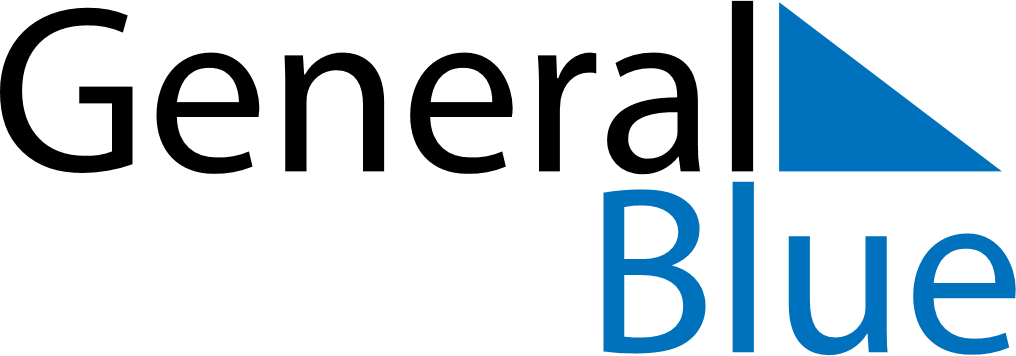 January 2022January 2022January 2022January 2022VietnamVietnamVietnamMondayTuesdayWednesdayThursdayFridaySaturdaySaturdaySunday112New Year’s DayNew Year’s Day34567889101112131415151617181920212222232425262728292930Kitchen guardians31Vietnamese New Year Holidays